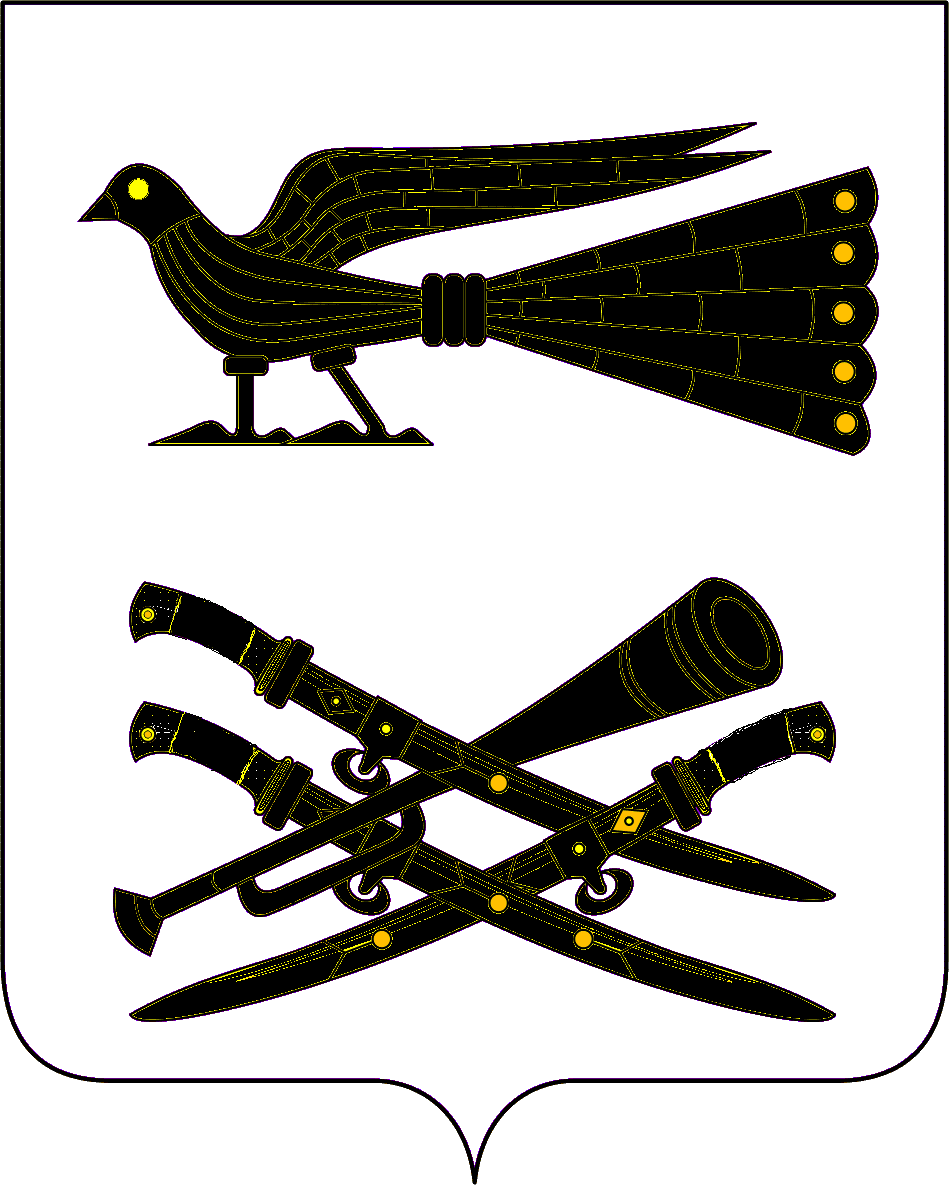 АДМИНИСТРАЦИЯ БУРАКОВСКОГО СЕЛЬСКОГО ПОСЕЛЕНИЯКОРЕНОВСКОГО РАЙОНАПОСТАНОВЛЕНИЕот  23.04. 2015 г.				                                                                  № 44х. БураковскийО внесении изменений в постановление администрации Бураковского сельского поселения № 91 от 13 октября 2014 года «Об утверждении ведомственной целевой программы «Улучшение условий работы и охраны труда администрации Бураковского сельского поселения Кореновского района на 2015 год»         В соответствии с Федеральным законом от 06 октября 2003 года                             № 131-ФЗ «Об общих принципах организации местного самоуправления в Российской Федерации», Трудовым кодексом Российской Федерации,  Законом Краснодарского края «Об охране труда» от 03.06.1998г. № 133-КЗ, Уставом Бураковского сельского поселения Кореновского района, постановлением администрации Бураковского сельского поселения Кореновского района от 07.10.2013 года № 92 «Об утверждении Порядка  разработки, утверждения и реализации ведомственных целевых программ Бураковского сельского поселения Кореновского района»,п о с т а н о в л я ю:         1. В постановление администрации Бураковского сельского поселения № 91 от 13 октября 2014 года «Об утверждении ведомственной целевой программы «Улучшение условий работы и охраны труда администрации Бураковского сельского поселения Кореновского района на 2015 год» внести следующие изменения:         1.1.  в части «Содержание проблемы и обоснование необходимостиее решения программно-целевым методом» исключить «- путем увеличения материальных запасов создать комфортные условия для работы персонала»            1.2. в части «Целевые индикаторы Программы» исключить «Приобретение сплит-системы, приобретение куллера»             1.3. в части «Система программных мероприятий»: - в пункте 3 увеличить финансирование до 1,0 тыс руб.; - исключить пункт 5 «Увеличение материально-технической базы» с финансированием 41,7 тыс.руб.- добавить пункт «Разработка, издание (размножение) инструкций по охране труда, а также приобретение других нормативных правовых актов и литературы в области охраны труда, выписка журналов по охране труда» с содержанием мероприятия – приобретение брошюр 10 шт. с финансированием 1,0 тыс.руб.             1.4. Объем финансирования мероприятий программы заменить на 9,6 тыс.руб.            2.Обнародовать настоящее постановление на информационных стендах Бураковского  сельского поселения Кореновского района, а также разместить в сети Интернет на официальном сайте администрации  Бураковского сельского поселения Кореновского  района.             3.  Постановление вступает в  силу со дня подписания.Глава Бураковскогосельского поселения Кореновского района                                                                       Л.И.Орлецкая ЛИСТ СОГЛАСОВАНИЯпроекта постановления администрации Бураковского сельского поселения от 23.04.2015 г. № 44 «О внесении изменений в постановление администрации Бураковского сельского поселения № 91 от 13 октября 2014 года «Об утверждении ведомственной целевой программы «Улучшение условий работы и охраны труда администрации Бураковского сельского поселения Кореновского района на 2015 год» Проект подготовлен и внесен:Экономист финансового  отдела администрацииБураковского сельского поселенияКореновского района                                                                       А.В.Нечаева Проект согласован:Начальник финансового отделаБураковского сельского поселенияКореновского района                                                                     И.П. СаньковаПроект согласован:Начальник общего отдела администрацииБураковского сельского поселенияКореновского района                                                                     З.П. Абрамкина